THÔNG BÁO TUYỂN DỤNGCông ty TNHH MTV Thành Thành Công Gia Lai có nhu cầu tuyển dụng vị trí sau: Quyền lợi:Thu nhập: Thỏa thuận.Được đào tạo và có nhiều cơ hội phát triển.Hưởng các chế độ theo quy định của Luật lao động.Các chế độ khác theo quy định Công ty.Hồ sơ dự tuyển bao gồm:Đơn xin việc, sơ yếu lý lịch, giấy khám sức khỏe (không quá 3 tháng);Hộ khẩu, CMND; Bằng cấp, chứng chỉ, bảng điểm; 3 ảnh 3x4 không quá 3 tháng.Bảng tóm tắt năng lực, kinh nghiệm và quá trình công tác.Thời hạn nộp hồ sơ: đến hết ngày 03/05/2018.(Tất cả giấy tờ đều phải sao y chứng thực).Hồ sơ nộp tại: Nộp trực tiếp: Phòng Nhân sự Công ty TNHH MTV Thành Thành Công Gia Lai, địa chỉ 561 Trần Hưng Đạo, thị xã Ayun Pa tỉnh Gia Lai. Hồ sơ nộp từ thứ 2 đến thứ 6 hàng tuần trong giờ hành chính (7h00 – 16h00).Điện thoại: (0269) 3657345 – bấm tiếp số nội bộ 2016.Nộp qua email: tbpns-u@ttcsgialai.com.vnGhi chú: Không hoàn trả hồ sơ đã nộp.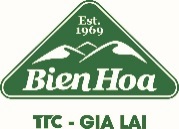 Công ty TNHH MTV Thành Thành Công Gia Lai Địa chỉ: 561 Trần Hưng Đạo, Thị xã Ayun Pa, Tỉnh Gia LaiĐiện thoại: (0269) 3 657 3451. Nhân viên kế toánSố lượng: 01Nam/Nữ từ 23 – 35 tuổi.Tốt nghiệp hệ đào tạo Đại học chính quy, chuyên ngành Kế toán/ Kế toán - Kiểm toán/ Tài chính. Có ít nhất 1 năm kinh nghiệm ở vị trí kế toán.Mô tả công việc:Thực hiện các nghiệp vụ kế toán, hạch toán kế toán.Lưu trữ hồ sơ, chứng từ kế toán trong phạm vi công việc.Thực hiện các nhiệm vụ khác theo sự phân công của cấp quản lý.Báo cáo công việc thực hiện với cấp thẩm quyền.